Α Ι Τ Η Σ Η	–	Δ Η Λ Ω Σ Η(Π.Α.γ.Ο. 2021 – 2022)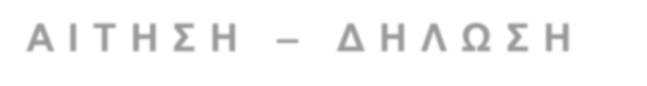 Για τους Κωδικούς…………………………………………………………………………………………………………………….ΠΡΟΣ:	Δήμο Κερατσινίου – Δραπετσώνας 	Αρ. Πρωτ. ………………...Ημερομηνία ………………ΕΠΩΝΥΜΟ ………………………………….…………………	ΟΝΟΜΑ ………………………………………………………..… ΟΝΟΜΑ ΠΑΤΕΡΑ …………………………..………………..	ΟΝΟΜΑ ΜΗΤΕΡΑΣ ……………………………………………. ΗΜΕΡΟΜΗΝΙΑ ΓΕΝΝΗΣΗΣ …………………………………	Α.Δ.Τ.	..………………………………………………………. ΔΙΕΥΘΥΝΣΗ ΚΑΤΟΙΚΙΑΣ	…………………..……………..	Α.Φ.Μ.	..………………………………………………………. (Οδός, αριθμός, Ταχ. Κωδ). …………………………….………….	Α.Μ.Κ.Α. ..………………………………………………………. ΤΗΛΕΦΩΝΟ/ΚΙΝΗΤΟ …………………………………..…….	Α.Μ.Α. (Αρ. μητρώου ΙΚΑ)…………………………………….Ηλεκτρ. Ταχυδρομείο (e-mail): ………………..………….	ΤΟΠΟΣ ΚΑΤΟΙΚΙΑΣ …………….…..……….………………..Α Ν Ε Ρ Γ Ι Α	ΝΑΙ ……	ΟΧΙ ……			ΒΑΘΜΟΣ ΠΤΥΧΙΟΥ ......…… ΗΜ/ΝΙΑ ΚΤΗΣΗΣ ……....…… ΚΥΡΙΑ ΕΙΔΙΚΟΤΗΤΑ ….……………...…………………………ΔΕΥΤΕΡΕΥΟΥΣΕΣ ΕΙΔΙΚΟΤΗΤΕΣ ……………………………………………………………..…………………………………….ΜΕΤΑΠΤΥΧΙΑΚΟ                ΝΑΙ ……                ΟΧΙ …… ΔΙΔΑΚΤΟΡΙΚΟ                    ΝΑΙ ……                ΟΧΙ …… ΑΓΑΜΟΣ /Η  … , ΕΓΓΑΜΟΣ /Η … , ΔΙΑΖΕΥΓΜΕΝΟΣ /Η ΣΥΜΦΩΝΟ ΣΥΜΒΙΩΣΗΣ   ΣΕ ΔΙΑΣΤΑΣΗ  ΑΝΗΛΙΚΑ ΤΕΚΝΑ (πλήθος)	ΝΑΙ ……	 ΟΧΙ …… ΣΠΟΥΔΑΖΟΝΤΑ ΤΕΚΝΑ (πλήθος) ΝΑΙ ……		ΟΧΙ ……ΠΟΛΥΤΕΚΝΟΣ / Η                  ΝΑΙ ……                ΟΧΙ …… ΤΕΚΝΟ ΠΟΛΥΤΕΚΝΗΣ         ΝΑΙ ……                ΟΧΙ …… ΓΟΝΕΑΣ ΜΟΝΟΓΟΝΕΪΚΗΣ  ΝΑΙ ……                ΟΧΙ ……Στη συνέχεια επισυνάπτω (σημειώστε τα συνυποβαλλόμενα δικαιολογητικά και τα υπόλοιπα έγγραφα που επισυνάπτετε):   Φωτοτυπία του πτυχίου Τ.Ε.Φ.Α.Α., ειδικότητας, μεταπτυχιακού τίτλου ή διδακτορικού ή ισότιμου τίτλου σπουδών της αλλοδαπής αναγνωρισμένου στην Ελλάδα (Εάν το πτυχίο αποκτήθηκε στην αλλοδαπή, απαιτείται αντίγραφο της πράξεως του ΔΙΚΑΤΣΑ ή του πιστοποιητικού αναγνώρισης του ΔΟΑΤΑΠ, για τη βαθμολογική αντιστοιχία).   Βιογραφικό σημείωμα που να αναφέρεται στην προϋπηρεσία στα προγράμματα, στην επιμόρφωση μέσω σεμιναρίων, στην απόκτηση άλλου πτυχίου ή μεταπτυχιακού τίτλου ή ειδικότητας κλπ   Υπεύθυνη δήλωση του Ν.1599/86 ότι τα στοιχεία που αναφέρονται στο βιογραφικό σημείωμα είναι αληθή.   Φωτοτυπία της αστυνομικής ταυτότητας   Πιστοποιητικό οικογενειακής κατάστασης   Βεβαίωση του Ο.Α.Ε.Δ. (μέσα στα χρονικά όρια της ανακοίνωσης) περί ανεργίας  Έγγραφα που αποδεικνύουν προϋπηρεσία, όπως βεβαιώσεις ή άλλα αποδεικτικά στοιχεία του κύριου φορέα ασφαλιστικής κάλυψης (μισθολογικές καταστάσεις Ι.Κ.Α. ή άλλων ασφαλιστικών ταμείων) ή άλλα αποδεικτικά στοιχείαφορολογικού χαρακτήρα (αποδείξεις παροχής υπηρεσιών κλπ) ή πιστοποιητικά προϋπηρεσίας θεωρημένα από την Επιθεώρηση Εργασίας και δικαιολογητικά που να αποδεικνύουν όσα αναφέρονται στο βιογραφικό σημείωμα και τα οποία αποτελούν κριτήριο επιλογής.   Έγγραφα που αποδεικνύουν την ιδιότητα του πολυτέκνου ή του γονέα μονογονεϊκής οικογένειας σύμφωνα με την ισχύουσα νομοθεσία   …………………………………………………………………   …………………………………………………………………   ………………………………………………………………...Ημερομηνία ……/……/2022Ο/Η Αιτών/ούσαΠΡΟΫΠΗΡΕΣΙΑ ΣΤΑ ΠΑγΟΠΡΟΫΠΗΡΕΣΙΑ ΣΤΑ ΠΑγΟΠΡΟΫΠΗΡΕΣΙΑ ΣΤΑ ΠΑγΟΠΡΟΫΠΗΡΕΣΙΑ ΣΤΑ ΠΑγΟΔΙΑΡΚΕΙΑ ΑΠΑΣΧΟΛΗΣΗΣαπό …….. έως ………….ΦΟΡΕΑΣ ΑΠΑΣΧΟΛΗΣΗΣΜΗΝΕΣ ΑΠΑΣΧΟΛΗΣΗΣΩΡΕΣ ΑΠΑΣΧΟΛΗΣΗΣ